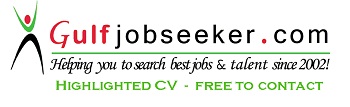 FAYAZ MOHAMMED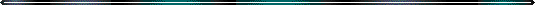 PERSONAL DETAILSPROFILETo enhance the working capacities, professional skills, business efficiencies and to serve an organization in the best way with sheer determination and commitmentResourceful visionary and organized Customer Service & Operations Management Professional with 7 years of experienceCurrently, associated with Tech India Infoway Private Limited, as a Group Coordinator (Customer Service)Highly experience in handling client services and transition, process and metrics management, human resource and background verification processTeam leader with strong supervisory, relationship management, communication, multi-tasking skills Detail-oriented with success implementing solutions to create optimal efficiencyProven track record in resolving and reducing customer complaints and meeting customer service level agreementsExcellent communication skills and strong planning, organizational and time management skillsPROFESSIONAL EXPERIENCETech India Infoway Private Limited, IndiaOct 2011 - Till DateGroup Coordinator - Customer ServiceAdministering client calls and resolving the issues through emails and over the callRun and distribute ACT/ACX enrollments that need to be known as for BI’s closed same dayAllocating and managing patient request forms (PRF’s) that need to be processedSupervising escalated calls and auditing reports related to home connect when necessaryExamining phone QA's along with employees and executing new employee interviewsAccountable for ensuring the CS team’s information is up to date and concentrate on the objectives and requirements of the division and the overall businessPursuing and applying all HIPPA guidelines with the help of customers and staffCaliber Point Business Solutions Ltd, India     May 2011 - Oct 2011Senior OperationsCarried out inbound and outbound calls, documentation and verification and providing the reports as per client requirementResponsible for profiles verification, reporting issues, background checking process Provided updates on the process and formulated verified reports to the clientShell shared services, India      May 2009 - Jan 2011Customer Service RepresentativeLiable for taking and processing the order from customers and updating the data in CRMCreated and handed over the order to the department and generated invoice along with quantity detailsExamined the stock details from excel database and prepared the reports related to stock IMS Learning Centre, India  Dec 2007 - Apr 2009Senior Business Development RepresentativeFacilitated CAT examination with the students and organized seminars and presentation with the help of principal and HOD'sGuided the students with respect to courses and implementing career counselingApplied marketing strategies in accordance with Colleges, Schools, B-Schools & Educational institutionsFostered end to end learning solutions to students and applied preventive measures for failure rectificationEstimated new business plans and setting business targetsREFERENCESAvailable upon requestResidesE-mailDate of BirthNationalitySkype NameEducationCertificationLanguages            Bur Dubai, Dubai.fayazmoh86@gmail.com22 - 04 - 1986IndianFayazmoh86BA (Economics),Bhartiya Shiksha Parishad, India - 2009English, Pursuing GermanCertified professional in IELTS from University of Cambridge, UKEnglish, Hindi and Tamil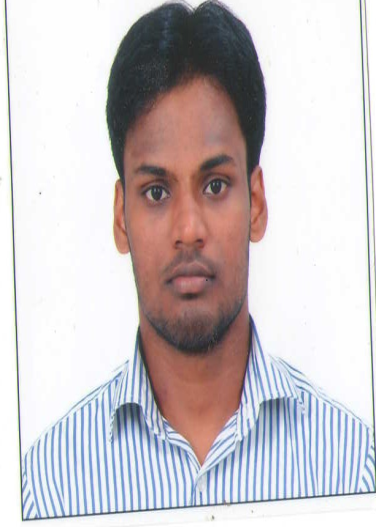 AVAILABILITYReady to relocate immediatelyPossess no bond with the current employerGLOBAL EXPOSUREInteracted with the clients from USATRAININGS ATTENDEDBusiness Communication SkillsClient Communication SkillsEmail EtiquettePresentation & Interviewing SkillsPeople Management & Feedback SkillsTime Management& Self organizingKEY SKILLSCustomer Service Management &OperationsComplaint Handling & ResolutionHealthcare Operations Management	Customer Satisfaction EnhancementFront-End SupervisionBusiness DevelopmentTeambuilding & TrainingCost-Reduction StrategiesOrder FulfillmentPeople Management